Тест: C:\Users\Рамзия\Desktop\ОГЭ 2022\Вариант 11.mtfТестДля ответов на задания 1, 5, 6 и 12 используйте БЛАНК ОТВЕТОВ № 2. Запишите сначала номер задания, а затем ответ к нему. Ответы записывайте чётко и разборчиво.Ответами к заданиям 2-4, 7-11, 13-20 являются цифра, последовательность цифр или слово (словосочетание). Сначала укажите ответы в тексте работы, а затем перенесите в БЛАНК ОТВЕТОВ № 1 справа от номера соответствующего задания, начиная с первой клеточки, без пробелов, запятых и других  дополнительных символов. Каждую цифру или букву пишите в отдельной клеточке в соответствии с приведёнными в бланке образцами.Задание #1Какие два из перечисленных понятий используются в первую очередь при описании экономической сферы общества?Выпишите соответствующие понятия и раскройте смысл любого одного из них. Ответ запишите на бланке ответов № 2, указав номер задания.1) Заработная плата2) общественное движение3) законодательная власть4) банк5) парламентЗадание #2Какие понятия характеризуют социальную сферу общества?1) обмен и распределение2) статус и роль3) характер и темперамент4) демократия и парламентаризмЗадание #3Что является отличительной чертой науки?1) опора на авторитеты2) стремление к получению новых знаний3) воздействие на эмоции людей4) использование результатов наблюденийЗадание #4Верны ли следующие суждения о роли искусства в жизни человека и общества?A. Произведения искусства оказывают эстетическое воздействие на людей.Б. Одной из функций искусства является познавательная функция.1) верно только А2) верно только Б3) верны оба суждения4) оба суждения неверныЗадание #5Рассмотрите фотографию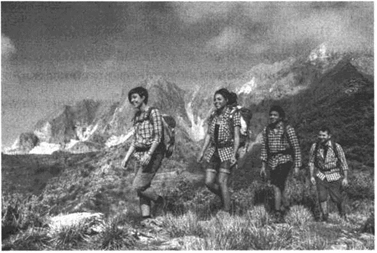 Какой вид деятельности осуществляют молодые люди?Используя обществоведческие знания, факты социальной жизни и личный социальный опыт, сформулируйте два правила общения, которые нужно соблюдать, занимаясь этой деятельностью, и кратко поясните каждое из правил.Ответ запишите на бланке ответов № 2, указав номер задания.Задание #6Людмила Анатольевна получила SMS-сообщение: «По вашей карте совершена покупка и заблокирована определённая сумма, позвоните по номеру ... (далее был указан номер сотового телефона)». В чём состоит опасность данной ситуации для сбережений Людмилы Анатольевны? Как ей правильно поступить в данной ситуации?Ответ запишите на бланке ответов № 2, указав номер задания.Задание #7Государство в условиях рыночной экономики1) обеспечивает правовую защиту частной собственности2) устанавливает цены на товары первой необходимости3) централизованно распределяет ресурсы4) определяет размеры ставок и окладов рабочих на предприятияхЗадание #8В государстве Z доходы бюджета составили 180 млрд денежных единиц, а расходы - 228 млрд. Эти данные непосредственно отражают1) спад производства2) бюджетный профицит3) рост инфляции4) бюджетный дефицитЗадание #9Верны ли следующие суждения о предпринимательстве и предпринимательских способностях?А. Предпринимательские способности являются одним из факторов производства.Б. Главная цель частной фирмы - получение наибольшей прибыли.1) верно только А2) верно только Б3) верны оба суждения4) оба суждения неверныЗадание #10Только семья осуществляет функцию1) воспитательную2) культурно-оздоровительную3) репродуктивную4) производственно-хозяйственнуюЗадание #11Верны ли следующие суждения о социальной роли?А. Каждый человек обладает набором социальных ролей.Б. Социальные роли определяют статус человека в группе и обществе в целом.1) верно только А2) верно только Б3) верны оба суждения4) оба суждения неверныЗадание #12Учёные стран Z и Y провели социологические опросы о престиже профессий. Полученные данные (в % от числа отвечавших, можно было дать несколько ответов) представлены на гистограмме.ъ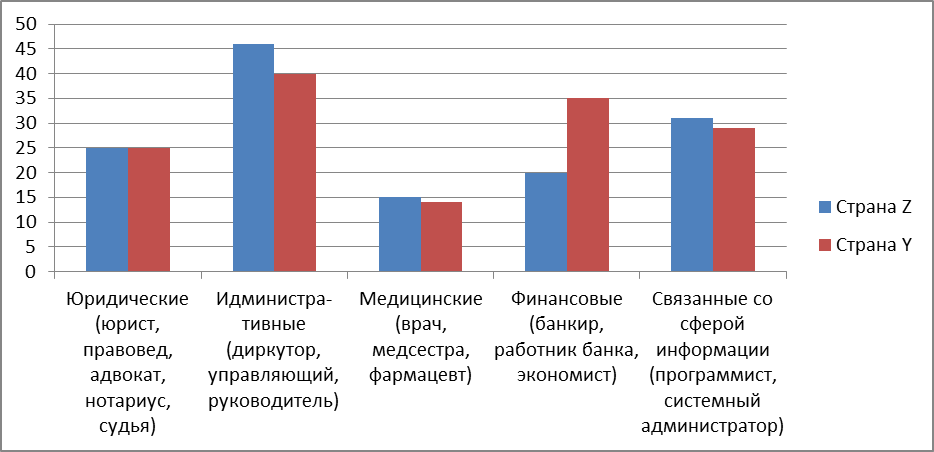 Сформулируйте по одному выводу: а) о сходстве; б) о различии в позициях групп опрошенных. Выскажите предположение о том, чем объясняются указанные Вами: а) сходство; б) различие.Ответ запишите на бланке ответов № 2, указав номер заданияЗадание #13Конституция определяет Россию как федеративное государство. Это означает, что1) сложился республиканский строй2) создана система независимых судов3) отдельные территории имеют свои законодательные органы4) народ является единственным источником властиЗадание #14Верны ли следующие суждения о гражданстве?А. Гражданство в России является единым и равным независимо от оснований его приобретения.Б. Каждый человек, проживающий в нашей стране, является её гражданином.1) верно только А2) верно только Б3) верны оба суждения4) оба суждения неверныЗадание #15Установите соответствие между конкретными способами увеличения производства и путями этого роста: к каждому элементу первого столбца подберите соответствующий элемент из второго столбца.Запишите в таблицу выбранные цифры под соответствующими буквами.1) экстенсивный2) интенсивный__ освоение новых земель__ внедрение новой техники__ привлечение дополнительной рабочей силы__ рациональная организация производства__ расширение сети предприятийЗадание #16Какая отрасль права закрепляет основы государственного строя?1) административное право2) конституционное право3) гражданское право4) уголовное правоЗадание #17Гражданин К. обратился в агентство по недвижимости с целью приобретения квартиры для своей семьи. Какая отрасль права ре-гулирует этот вид отношений?1) семейное право2) административное право3) гражданское право4) налоговое правоЗадание #18Верны ли следующие суждения о правах человека в демократическом обществе?А. В условиях демократии гарантируется соблюдение прав и свобод личности.Б. Политические права и свободы распространяются на всех людей, проживающих в стране.1) верно только А2) верно только Б3) верны оба суждения4) оба суждения неверныЗадание #19Девятиклассница Марина завершает основное общее образование, а её брат Артём учится во втором классе начальной школы. Сравните уровни образования, упомянутые в условии задания: начальное общее образование и основное общее образование. Выберите и запишите в первую колонку таблицы порядковые номера черт сходства, а во вторую колонку - порядковые номера черт различия.1) образование завершается государственной итоговой аттестацией2) естественнонаучное знание представлено циклом самостоятельных предметов3) получение образования этого уровня является обязательным4) одним из результатов образования является формирование общеучебных умений__ Черты сходства__ Черты сходства__ Черты различия__ Черты различияЗадание #20Вопрос:Заполните пропуск в таблицеЗапишите ответ:__________________________________________Прочитайте текст и выполните задания 21-24. Для записи ответов на задания используйте бланк ответов № 2. Запишите сначала номер задания, а затем развёрнутый ответ на него. Ответы записывайте чётко и разборчиво.Экономика создаёт блага для удовлетворения разнообразных человеческих потребностей. Она, во-первых, обеспечивает людей материальными условиями существования (продуктами питания, одеждой, жильём и иными предметами потребления). Во-вторых, экономическая сфера жизни общества влияет на социальные, политические и даже духовные процессы.Потребностью называется объективная нужда человека в чём-либо. Организуя свою экономическую деятельность, люди преследуют цель получения необходимых им благ и услуг. Для достижения этого необходимы различные факторы производства. Среди них — природные ресурсы, рабочая сила, средства производства, созданные человеком.Блага, необходимые человеку, создаются в двух взаимодополняющих друг друга сферах экономики. В непроизводственной сфере создаются духовные, культурные и иные ценности и оказываются аналогичные услуги (образовательные, медицинские и т. д.). В материальном производстве изготавливаются вещественные блага (промышленность, сельское хозяйство и т. д.) и оказываются материальные услуги (торговые, коммунальные, транспортные и т. д.).Использован материал сайта http://socglobal.ru/Составьте план текста. Для этого выделите основные смысловые фрагменты текста и озаглавьте каждый из них.Какую цель преследуют люди, организуя свою экономическую деятельность? Что такое потребность? Какие две сферы экономики выделяет автор?Какие отношения между экономической сферой и процессами, протекающими в иных сферах жизни общества, выделяет автор? Приведите два примера названных автором отношений между экономикой и любыми двумя неэкономическими процессами; в каждом случае предположите, каков может быть результат.Автор считает, что образовательные услуги являются частью экономической сферы. Используя текст и обществоведческие знания, приведите один аргумент (объяснение) в пользу данного суждения и один аргумент (объяснение) против него.Ответы:1) (1 б.) Верные ответы: 1; 4; В правильном ответе должны быть следующие элементы:понятия: заработная плата, банк;смысл понятия, например: заработная плата — это вознаграждение, которое получает работник за свой труд / цена фактора «труд»;банк — это финансовая организация, которая осуществляет привлечение и размещение денежных средств, а также денежные расчёты.Может быть приведено иное, близкое по смыслу определение или объяснение смысла понятия.2) (1 б.) Верные ответы: 2;3) (1 б.) Верные ответы: 2;4) (1 б.) Верные ответы: 3;4) (1 б.) Верные ответы: 3;4) (1 б.) Верные ответы: 3;7) (1 б.) Верные ответы: 1;8) (1 б.) Верные ответы: 4;9) (1 б.) Верные ответы: 3;10) (1 б.) Верные ответы: 3;11) (1 б.) Верные ответы: 1;11) (1 б.) Верные ответы: 1;13) (1 б.) Верные ответы: 3;14) (1 б.) Верные ответы: 1;15) (1 б.) Верные ответы: 	1; 	2; 	1; 	2; 	1; 16) (1 б.) Верные ответы: 2;17) (1 б.) Верные ответы: 3;18) (1 б.) Верные ответы: 1;19) (1 б.) Верные ответы: 	3; 	4; 	1; 	2; 20) (1 б.) Верный ответ: "равенство".5. 6. Правильный ответ может содержать следующие элементы:ответ на первый вопрос, например: таким образом могут поступать мошенники, которые планируют получить секретную информацию о счёте или определённую сумму при осуществлении звонка на указанный номер;ответ на второй вопрос, например: ни в коем случае не звонить по указанному номеру, обратиться на горячую линию для клиентов банка и / или в полицию.Ответы на вопросы могут быть приведены в иных, близких по смыслу формулировках.12. В правильном ответе должны быть сформулированы выводы и высказаны предположения:а)	о сходстве, например: максимальные доли опрошенных в обеих странах считают наиболее престижными административные профессии (так как статус руководителя всегда будет высоким);б)	о различии, например: опрошенные страны Y ставят на второе место профессии в финансовой сфере, а опрошенные страны Z — профессии информационной сферы (это может быть связано с особенностями развития экономики каждой из стран или с уровнем доходов представителей этих профессий в каждой из стран).Могут быть сформулированы другие выводы о сходстве и различии, высказаны иные уместные предположения.В правильном ответе пункты плана должны соответствовать основным смысловым фрагментам текста и отражать основную идею каждого из них.Могут быть выделены следующие смысловые фрагменты:Роль экономики в жизни людей;Как экономическая деятельность удовлетворяет потребности людей;Две сферы экономики.Возможны иные формулировки пунктов плана, не искажающие сути основной идеи фрагмента, и выделение дополнительных смысловых блоков.В правильном ответе должны быть следующие элементы:ответ на первый вопрос: получение необходимых людям благ и услуг;ответ на второй вопрос: потребностью называется объективная нужда человека в чём-либо;ответ на третий вопрос: непроизводственная сфера и материальное производство. Элементы ответа могут быть представлены как в форме цитат, так и в форме сжатого воспроизведения основных идей соответствующих фрагментов текста.24.	Могут быть приведены следующие аргументы (объяснения).в пользу высказанного суждения, допустим: услуга — это деятельность, направленная на удовлетворение потребности, поэтому удовлетворение потребности в образовании можно считать услугой;против высказанного суждения, допустим: образование связано с духовным развитием человека, духовные потребности отличаются от материальных, и ценность их удовлетворения нельзя приравнивать к покупке вещи или к удовлетворению материальных потребностей.Могут быть приведены другие аргументы (объяснения)КонецСодержание верного ответа и указания по оцениванию(допускаются иные формулировки ответа, не искажающие его смысла)БаллыВ правильном ответе должны быть следующие элементы:1) ответ на вошюс: туризм / туристический поход:(Может быть дан другой ответ на вопрос, не искажающий сущности изображённого на фотографии.)21 два правила с пояснениями, допустим:— помогать тем, кто в этом нуждается, потому что взаимопомощь и взаимная поддержка помогают преодолеть трудности маршрута, избежать неприятностей в пути и т. д.;— быть доброжелательным, держать себя в руках, не жаловаться, потому что в туристическом походе нужно подчинять собственные интересы интересам группы.Могут быть сформулированы другие правила, приведены другие поясненияДан правильный ответ на вопрос, сформулированы и пояснены два правила (всего пять элементов)3Дан правильный ответ на вопрос, приведены только два-три других элемента2Дан правильный ответ на вопрос, приведён только один другой элемент1Дан только правильный ответ на вопрос.ИЛИ Дан неправильный ответ на вопрос (ответ на вопрос отсутствует) независимо от наличия других элементов.ИЛИ Приведены рассуждения общего характера, не соответствующие требованию задания. ИЛИ Ответ неправильный0Максимальный балл3Содержание верного ответа и указания по оцениванию(допускаются иные формулировки ответа, не искажающие его смысла)БаллыВ правильном ответе должны быть следующие элементы:ответ на вопоос: экономическая ссЬеюа жизни общества влияет насоциальные, политические и даже духовные процессы;два поимеоа с предположением, допустим:на социальные процессы: развитие промышленности ведёт к оттоку людей, занятых в сельском хозяйстве, в город, то есть усиливает социальную мобильность;на политические процессы: в условиях экономического кризиса может усиливаться революционное движение, что способствует политическим изменениям;на духовные процессы: новые экономические явления требуют научного осмысления, что приводит к развитию науки.Элементы ответа могут быть приведены в иных, близких по смыслуформулировкахДан ответ на вопрос, приведены два примера, в каждом случае высказано предположение (всего пять позиций)3Правильно приведены любые четыре позиции2Правильно приведены любые две-три позиции1Правильно приведена одна любая позиция. ИЛИ Ответ неправильный0Максимальный балл3